รายงานผลโครงการเวทีการบูรณาการแผนชุมชนระดับตำบลอำเภอวัดโบสถ์1. หลักการเหตุผลกรมการพัฒนาชุมชน ส่งเสริมให้หมู่บ้านใช้แผนชุมชนเป็นเครื่องมือเสริมสร้างขีดความสามารถของชุมชนในการแก้ไขปัญหาของชุมชนด้วยตนเอง บนพื้นฐานของข้อมูล การคิด การตัดสินใจ และลงมือกระทำของคนในชุมชน โดยดำเนินการส่งเสริมกระบวนการแผนชุมชนในหมู่บ้าน มีเป้าหมายให้ทุกหมู่บ้านมีแผนชุมชนและใช้แผนชุมชนเป็นเครื่องมือในการแก้ไขปัญหา และวางรากฐานวิถีชีวิตตามแนวปรัชญาของเศรษฐกิจพอเพียงแก่ประชาชนในหมู่บ้าน ทั้งในมิติที่ชุมชนช่วยกันทำเอง เสนอขอความร่วมมือ และขอรับการสนับสนุนงบประมาณ โดยใช้กลไกของศูนย์ประสานงานองค์การชุมชนตำบล (ศอช.ต.) ขับเคลื่อนการบูรณาการแผนพัฒนาหมู่บ้าน/ชุมชน ให้เป็นแผนบูรณาการระดับตำบล ที่เสนอต่อองค์กรปกครองส่วนท้องถิ่น (แผนพัฒนาท้องถิ่น) อำเภอ (แผนพัฒนาอำเภอ) จังหวัด (แผนพัฒนาจังหวัด) ตลอดจนหน่วยงานภาคี ทั้งภาครัฐและเอกชน 		จังหวัดพิษณุโลก กำหนดดำเนินการส่งเสริมกระบวนการแผนชุมชนในทุกหมู่บ้าน ด้วยการสร้างความรู้ความเข้าใจกับผู้นำชุมชน เพื่อให้เกิดความยั่งยืนในการพัฒนา และในปี พ.ศ.2559 ได้รับการสนับสนุนงบประมาณจากกรมการพัฒนาชุมชน ในการส่งเสริมให้มีการบูรณาการแผนชุมชนระดับตำบลและนำแผนชุมชน ไปใช้ประโยชน์ในการบริหารจัดการชุมชนจึงได้จัดทำโครงการเวทีการบูรณาการแผนชุมชนระดับตำบลขึ้น2. วัตถุประสงค์โครงการ	เพื่อพัฒนาคณะกรรมการศูนย์ประสานงานองค์การชุมชน (ศอช.)/สภาองค์กรชุมชน ให้สามารถร่วมเป็นทีมวิทยากรกระบวนการกับภาคีที่เกี่ยวข้องในการบูรณาการแผนชุมชนระดับตำบล ให้มีและสามารถเชื่อมโยงสู่แผนระดับต่างๆ 3. วิธีการดำเนินงาน		สำนักงานพัฒนาชุมชนอำเภอจัดเวทีการบูรณาการแผนชุมชนระดับตำบล ดำเนินการ 1 วัน โดยมีขั้นตอนการดำเนินงาน ดังนี้	3.1  กำหนดวัตถุประสงค์ กลุ่มเป้าหมาย และรูปแบบการจัดเวทีสัมมนา
	3.2  ออกแบบวิธีการจัดเวที คัดเลือกวิทยากรกระบวนการ เนื้อหา กิจกรรมให้ตรงกับแนวทางการบูรณาการแผนชุมชนระดับตำบล
	3.3  เตรียมความพร้อมก่อนดำเนินการ สังเคราะห์แผนชุมชนของแต่ละหมู่บ้านเพื่อนำเข้าเวที
	3.4  ดำเนินการบูรณาการแผนชุมชนตำบลตามขั้นตอน
	3.5  จัดทำรูปเล่มบูรณาการแผนชุมชนระดับตำบลและประสานหน่วยงานที่เกี่ยวข้อง
	3.6  สรุปผลการดำเนินงาน4. กลุ่มเป้าหมายคณะกรรมการศูนย์ประสานงานองค์การชุมชนระดับตำบล (ศอช.ต.)/สภาองค์กรชุมชน และหน่วยงานภาคี ตำบลละ 15 คน  จำนวน ๔ ตำบล ได้แก่ ตำบลวัดโบสถ์ ท้อแท้ ท่างาม และบ้านยาง 5. พื้นที่ดำเนินการ	จำนวน ๔ ตำบล ได้แก่ ตำบล ตำบลวัดโบสถ์ ท้อแท้ ท่างาม และบ้านยาง 6. ระยะเวลาดำเนินการ    ตำบลละ 1 วัน วันที่ 30 พฤศจิกายน 25587. งบประมาณโครงการจากกรมการพัฒนาชุมชน ดำเนินการ ๔ ตำบล ๆ ละ 3,000 บาท เป็นเงิน ๑๒,000 บาท8. ผลที่คาดว่าจะได้รับ	กลุ่มเป้าหมายมีความรู้ ความเข้าใจ และสามารถเป็นวิทยากรกระบวนการในการบูรณาการแผนชุมชนระดับตำบล9. ตัวชี้วัดกิจกรรม	ตำบลมีการบูรณาการแผนชุมชนระดับตำบลและนำแผนชุมชนไปใช้ประโยชน์ในการบริหารจัดการชุมชนแบบสรุปประเมินผล(ระดับอำเภอ)ส่วนที่ 1“ความรู้ความเข้าใจ การนำไปใช้ประโยชน์ และความพึงพอใจ”ชื่อกิจกรรม (โครงการ)เวทีการบูรณาการแผนชุมชนระดับตำบลดำเนินการวันที่ 30 พฤศจิกายน.2558อำเภอวัดโบสถ์ จังหวัดพิษณุโลก     1. ข้อมูลทั่วไป2. ความรู้และความเข้าใจด้านวิชาการ(กรุณาให้ข้อมูลทั้ง ก่อนและหลัง เข้าร่วมกิจกรรม)3.การนำความรู้ไปใช้ประโยชน์4. ความพึงพอใจต่อการบริหารโครงการ5.ข้อคิดเห็น/ข้อเสนอแนะ………………………-…………………………..ภาพกิจกรรมโครงการเวทีการบูรณาการแผนชุมชนระดับตำบล1. ตำบลวัดโบสถ์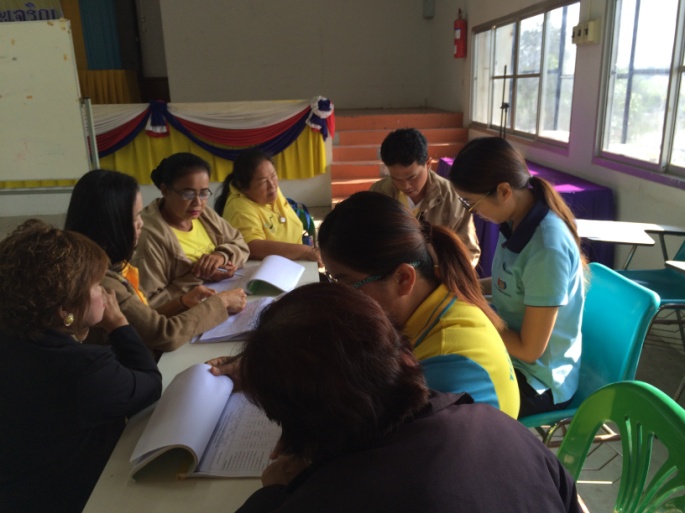 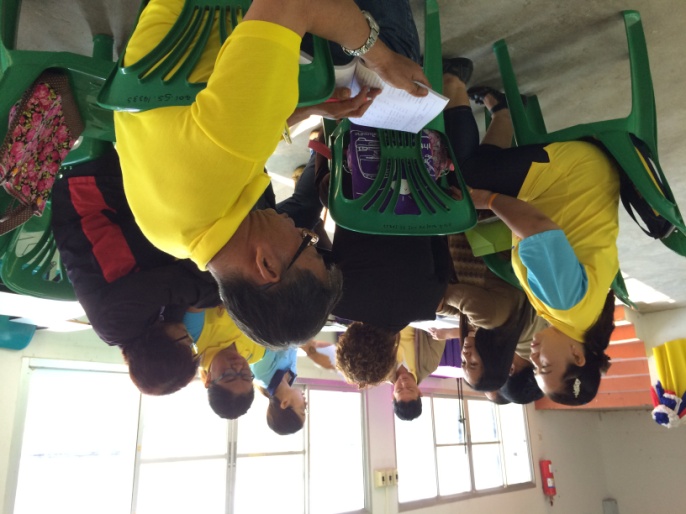 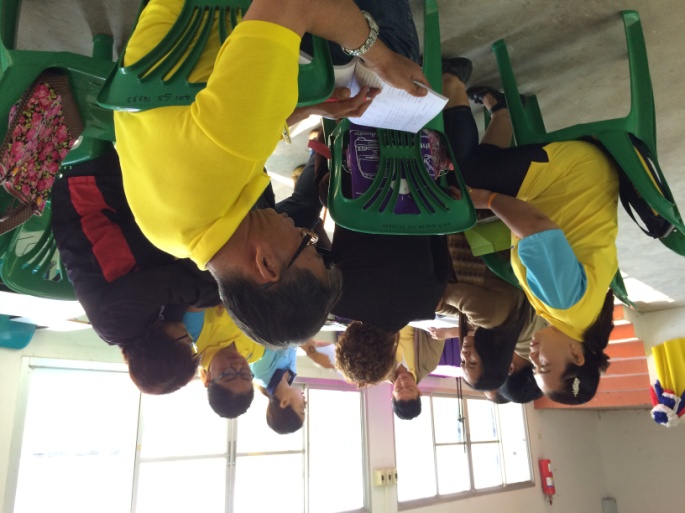 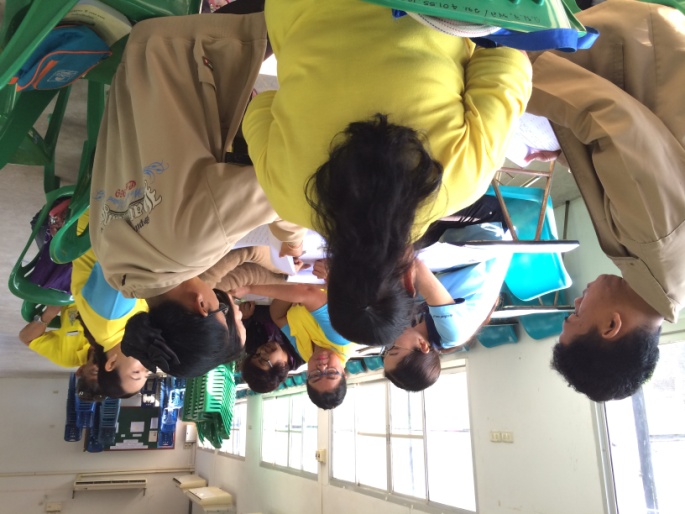 ๒. ตำบลท้อแท้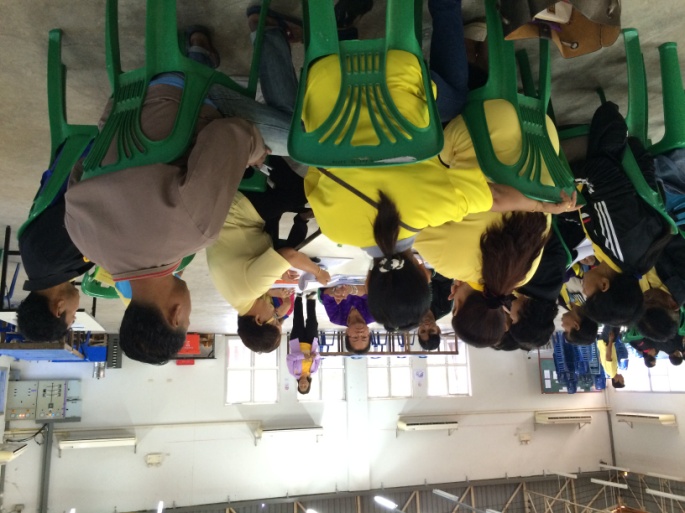 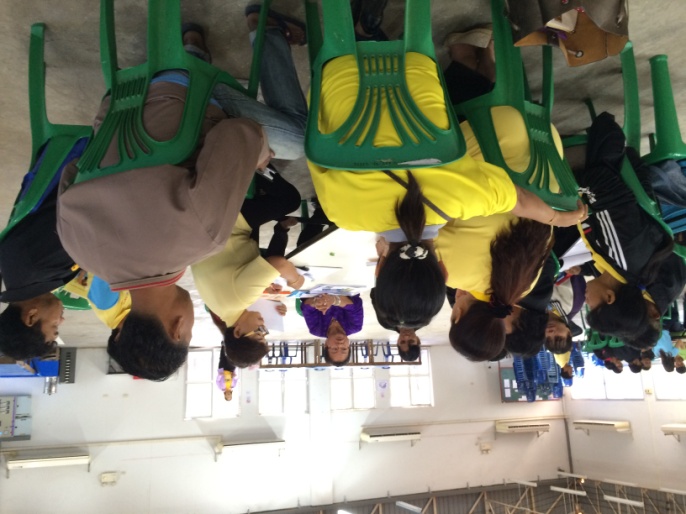 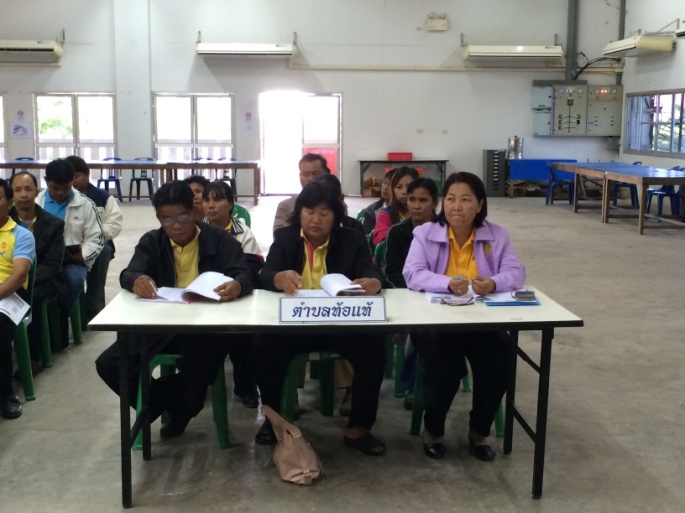 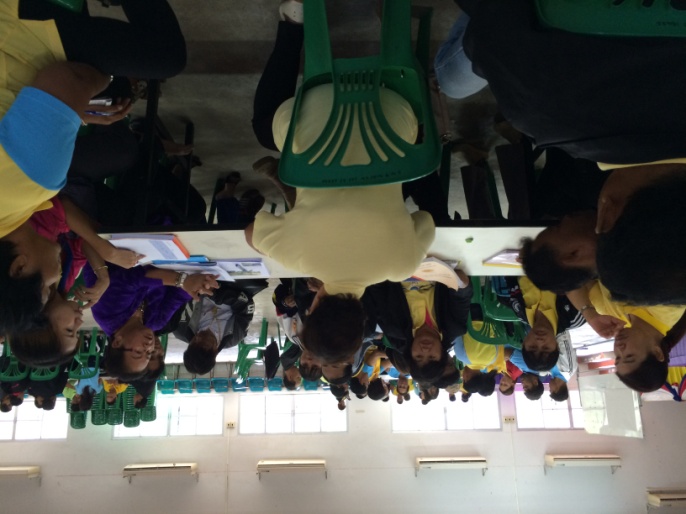 ๓. ตำบลบ้านยาง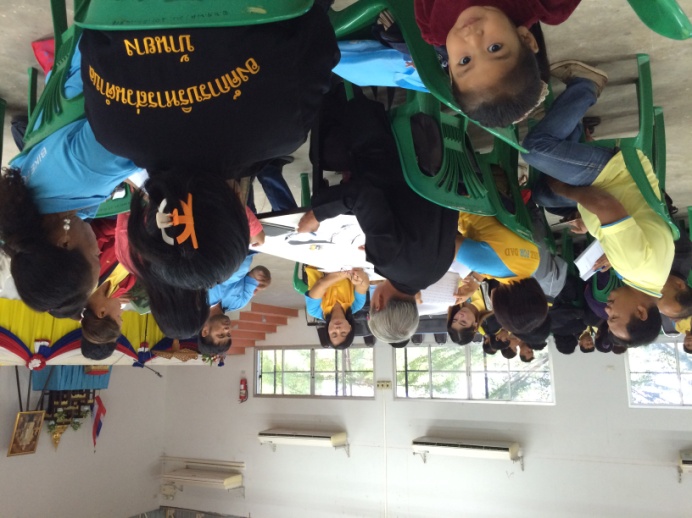 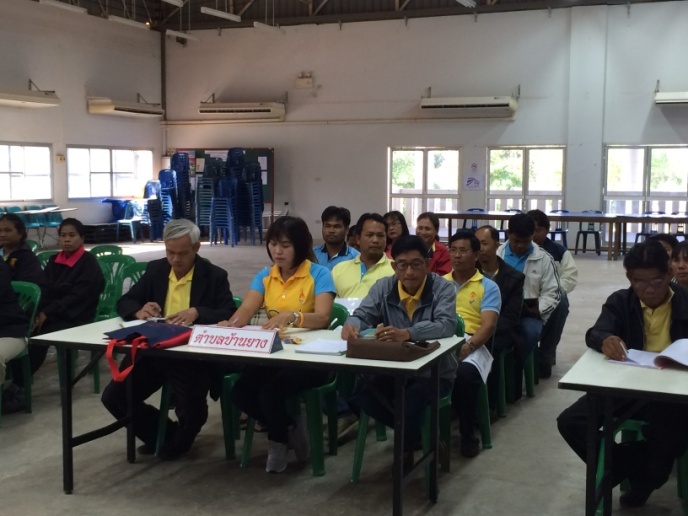 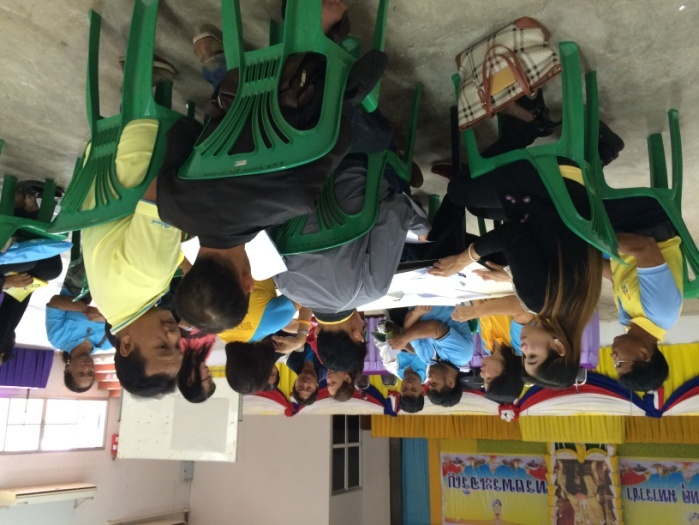 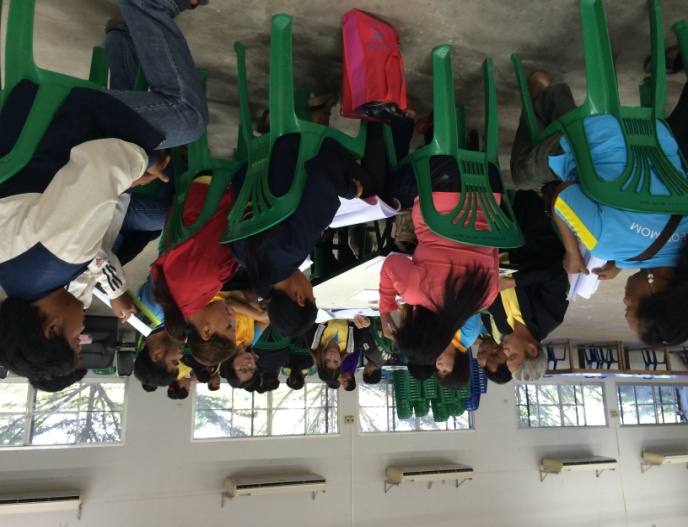 ๔. ตำบลท่างาม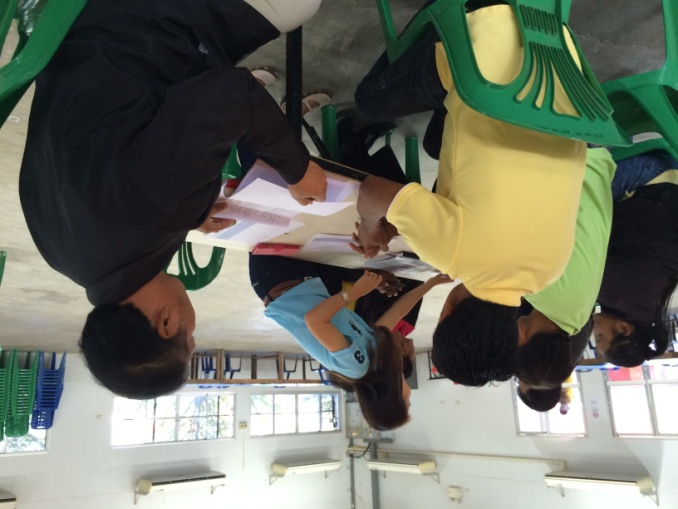 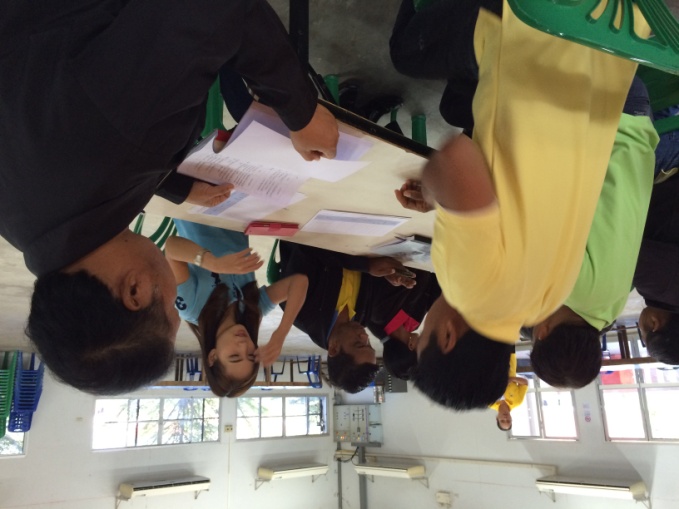 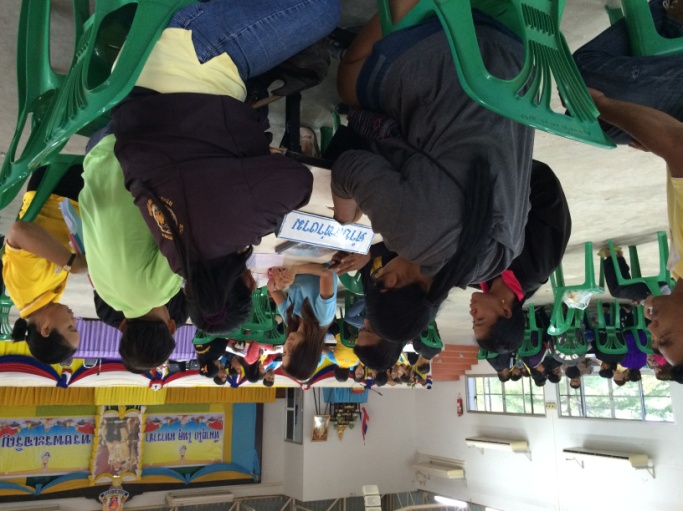 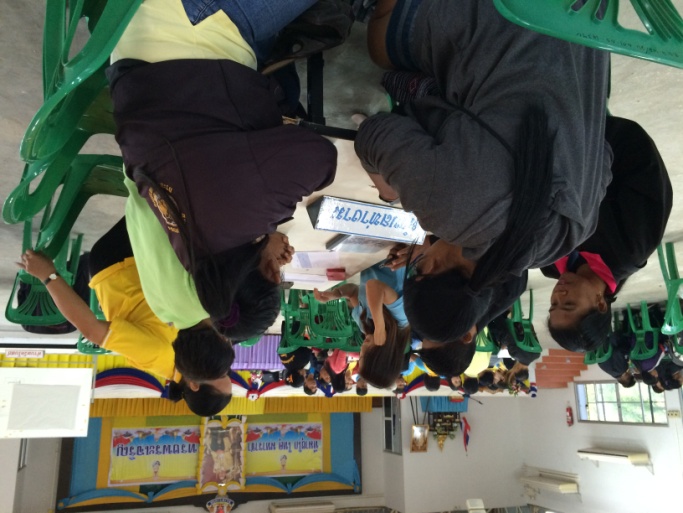 ประเด็นจำนวนร้อยละ1)เพศ - ชาย - หญิง๒๔๓๖๔๐๖๐2)อายุ    - ต่ำกว่า  30 ปี                              - 30 - 39  ปี    - 40 - 49  ปี- 50 - 59  ปี    - 60 ปีขึ้นไป-๑๓๓๑๑๖--๒๑.๖๖๕๑.๖๗๒๖.๖๗-3)การศึกษา    - ประถมศึกษา    - มัธยมศึกษา    - ปริญญาตรี    - ปริญญาโท    - อื่น ๆ๗๔๓๙-๑๑๑.๖๗๗๑.๖๗๑๕-๑.๖๖4) ตำแหน่งกรณีเป็นผู้นำองค์กรภาคประชาชน(ระบุกลุ่ม/องค์กร)...............................    - ประธาน  			    - รองประธาน    - เลขานุการ  			    - กรรมการ    - อื่นๆกรณีเป็นเจ้าหน้าที่(ระบุหน่วยงาน)...................................    - หัวหน้าหน่วยงานฯ 		    - นักวิชาการ(ระดับ)....................		๒๓๗๔๒๒๔๓๘.๓๓๑๑.๖๖๖.๖๗๓๖.๖๗๖.๖๗5) ตำแหน่งทางสังคม    - กำนัน    - ผู้ใหญ่บ้าน    - ผู้ช่วยผู้ใหญ่บ้าน    - อช.    - ศอช.    - กพสม./กพสต./กพสอ./กพสจ.    - สมาชิก อบต./เทศบาล    - กม.    - อื่นๆ๑๑๙๒๐๓๔๑๓๑.๖๗๓๑.๖๗๓๓.๓๓๕๖.๖๗๒๑.๖๖ประเด็นก่อนเข้าร่วมกิจกรรมก่อนเข้าร่วมกิจกรรมก่อนเข้าร่วมกิจกรรมก่อนเข้าร่วมกิจกรรมก่อนเข้าร่วมกิจกรรมก่อนเข้าร่วมกิจกรรมก่อนเข้าร่วมกิจกรรมก่อนเข้าร่วมกิจกรรมก่อนเข้าร่วมกิจกรรมก่อนเข้าร่วมกิจกรรมหลังเข้าร่วมกิจกรรมหลังเข้าร่วมกิจกรรมหลังเข้าร่วมกิจกรรมหลังเข้าร่วมกิจกรรมหลังเข้าร่วมกิจกรรมหลังเข้าร่วมกิจกรรมหลังเข้าร่วมกิจกรรมหลังเข้าร่วมกิจกรรมหลังเข้าร่วมกิจกรรมหลังเข้าร่วมกิจกรรมประเด็นมากที่สุดมากที่สุดมากมากปานกลางปานกลางน้อยน้อยน้อยที่สุดน้อยที่สุดมากที่สุดมากที่สุดมากมากปานกลางปานกลางน้อยน้อยน้อยที่สุดน้อยที่สุดประเด็นจำนวนร้อยละจำนวนร้อยละจำนวนร้อยละจำนวนร้อยละจำนวนร้อยละจำนวนร้อยละจำนวนร้อยละจำนวนร้อยละจำนวนร้อยละจำนวนร้อยละ1)แนวทางการบูรณาการแผนชุมชนฯ๒๓.๓๓๖๑๐๔๒๗๐๑๐๑๖.๖๗--๒๙๔๘.๓๓๒๑๓๕๑๐๑๖.๖๗----2)การบูรณาการแผนชุมชนระดับตำบล๓๕๗๑๑.๖๖๔๐๖๖.๖๗๑๐๑๖.๖๗--๓๐๕๐๒๐๓๓.๓๓๑๐๑๖.๖๗----ประเด็นมากที่สุดมากที่สุดมากมากปานกลางปานกลางน้อยน้อยน้อยที่สุดน้อยที่สุดประเด็นจำนวนร้อยละจำนวนร้อยละจำนวนร้อยละจำนวนร้อยละจำนวนร้อยละ1) สามารถนำความรู้ที่ได้รับไปใช้ในการปฏิบัติงานได้๑๓๒๑.๖๗๓๕๕๘.๓๓๑๐๑๖.๖๗๒๓.๓๓--2) สามารถให้คำปรึกษาแนะนำแก่ผู้เกี่ยวข้องได้๑๔๒๓.๓๓๓๓๕๕๑๒๒๐๑๑.๖๗--3) มั่นใจว่าจะสามารถนำความรู้ที่ได้ไปประยุกต์ใช้เพื่อการปรับปรุงและพัฒนางาน๑๔๒๓.๓๓๓๔๕๖.๖๗๑๐๑๖.๖๗๒๓.๓๓--4) เห็นด้วยที่จะจัดกิจกรรมนี้ในครั้งต่อไป๓๕๕๘.๓๓๒๐๓๓.๓๓๕๘.๓๓----ประเด็นมากที่สุดมากที่สุดมากมากปานกลางปานกลางน้อยน้อยน้อยที่สุดน้อยที่สุดไม่พึงพอใจไม่พึงพอใจประเด็นจำนวนร้อยละจำนวนร้อยละจำนวนร้อยละจำนวนร้อยละจำนวนร้อยละจำนวนร้อยละ1) การประสานงานของเจ้าหน้าที่๓๕๕๘.๓๓๒๐๓๓.๓๓๕๘.๓๓------2) การอำนวยความสะดวกของเจ้าหน้าที่๒๔๕๘.๓๓๒๐๓๓.๓๓๔๖.๖๗๑๑.๖๗----3) การถ่ายทอดความรู้ของวิทยากร๓๔๕๖.๖๖๒๑๓๕๔๖.๖๗๑๑.๖๗----4) ความเหมาะสมของเนื้อหาวิชาการ๓๐๕๐๑๕๒๕๑๓๒๑.๖๗๒๓.๓๓----5) บรรยากาศในการเรียนรู้๓๑๕๑.๖๗๒๓๓๘.๓๓๔๖.๖๗๒๓.๓๓----6) ระยะเวลาการจัดประชุม๓๓๕๕๑๖๒๖.๖๗๑๐๑๖.๖๗๑๑.๖๗----7) เอกสารประกอบการประชุม๒๕๔๑.๖๖๓๐๕๐๒๓.๓๓๒๓.๓๓๑๑.๖๗8) อาหาร๓๖๖๐๒๐๓๓.๓๓๔๖.๖๗------9) อาหารว่าง๓๕๕๘.๓๓๒๐๓๓.๓๓๓๕๒๓.๓๓----10) การมีส่วนร่วมในการแสดงความคิดเห็น๓๓๕๕๑๗๒๘.๓๓๗๑๑.๖๗๒๓.๓๓๑๑.๖๗--